В ДОУ ФУНКЦИОНИРУЮТ 6 ГРУПП КОМПЕНСИРУЮЩЕЙ НАПРАВЛЕННОСТИ:1 группа для детей с тяжелыми нарушениями речи (разновозрастная);3 группы для детей с задержкой психического развития;2 группы для детей с нарушением интеллекта(разновозрастные).КОНСИЛИУМ  ДОУЦель: своевременное выявление и комплексное обследование детей дошкольного возраста, имеющих отклонения в физическом, интеллектуальном и эмоциональном развитии, трудности в обучении и адаптации в условиях ДОУ с целью организации их развития и обучения в соответствии с их индивидуальными возможностями.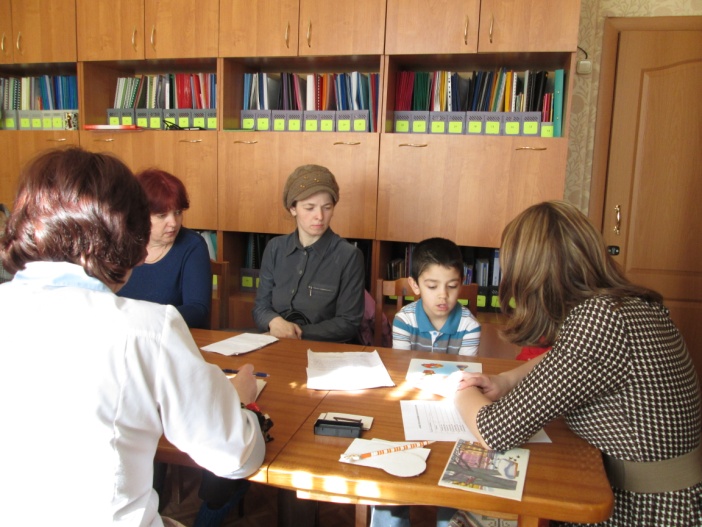 КОМПЛЕКТОВАНИЕ ГРУПП КОМПЕНСИРУЮЩЕЙ НАПРАВЛЕННОСТИОсуществляется городской медико – психолого – педагогической комиссией (МППК) по адресу: Иркутск, улица Рабочего Штаба, дом 9, кабинет 14, телефон 77-87-90.Для МППК необходимы следующие документы:паспорт родителя (законного представителя);опекунские документы для детей, находящихся под опекой;свидетельство о рождении ребенка (копия) и оригинал;выписка из протокола психолого-медико-педагогического консилиума ДОУ; выписка из медицинской карты с заключениями детского психиатра, лор-врача, окулиста, невролога, педиатра,  сурдолога (для детей с нарушением слуха), ортопеда (для детей с нарушением опорно-двигательного аппарата), подробное заключение врача-окулиста (для детей с нарушением зрения); представление воспитателя на ребенка; представление педагога – психолога на ребенка;рисунки и другие результаты самостоятельной деятельности ребенка).Консультация детского психиатра проводится по адресу: Иркутск, переулок А. Сударева, дом 6, телефон регистратуры 24-39-25.РЕАБИЛИТАЦИОННЫЕ ЦЕНТРЫ ДЛЯ ДЕТЕЙ С ОГРАНИЧЕННЫМИ ВОЗМОЖНОСТЯМИ ЗДОРОВЬЯ«Иркутский областной реабилитационный центр для детей и подростков с ограниченными возможностями здоровья»Адрес: Иркутск, улица М.Конева, дом 86, телефон 30-06-48, 30-18-88.Реабилитационный центр для детей и подростков с ограниченными возможностями «Сосновая Горка»Адрес: 665359, Иркутская область, Зиминский р-он, с. Самара, телефон  (839554) 26-407, 26-406.«Научный центр проблем здоровья семьи и репродукции человека Сибирского отделения РАМН»Адрес: Иркутск, улица Дальневосточная, дом 67А, телефон 22-46-35, 24-68-21.Областное государственное бюджетное учреждение социального обслуживания «Иркутский детский дом – интернат № 2 для умственно отсталых детей» (отделение дневного пребывания)Адрес: Иркутск, улица Безбокова, дом 26А, телефон 42-87-90, 70-82-53.ОРГАНИЗАЦИИ, ШКОЛЫ ДЛЯ ДЕТЕЙ С ОСОБЫМИ ВОЗМОЖНОСТЯМИ ЗДОРОВЬЯИркутская областная общественная организация инвалидов «Семейная усадьба»Адрес: Иркутск, улица Чайковского, дом 4, телефон 38-04-62.Адаптационно – педагогический центр для детей – инвалидов школьного возраста, имеющих множественные нарушения развития «Прибайкальский талисман»Адрес: Иркутск, улица Котовского, дом 23, телефон 77-94-69.Иркутская областная общественная организация родителей детей с ограниченными возможностями «Радуга»Адрес: Иркутская область, Иркутский район, д. Карлук, ул. Черемушки, д. 23, кв. 1, телефон 68-36-82Иркутская областная общественная организация инвалидов детства «Надежда»Адрес: Иркутск, улица Касьянова, дом 1А, телефон 8-902-5-66-37-80